antype/上市公司Patentics专利检索分析报告patentics.com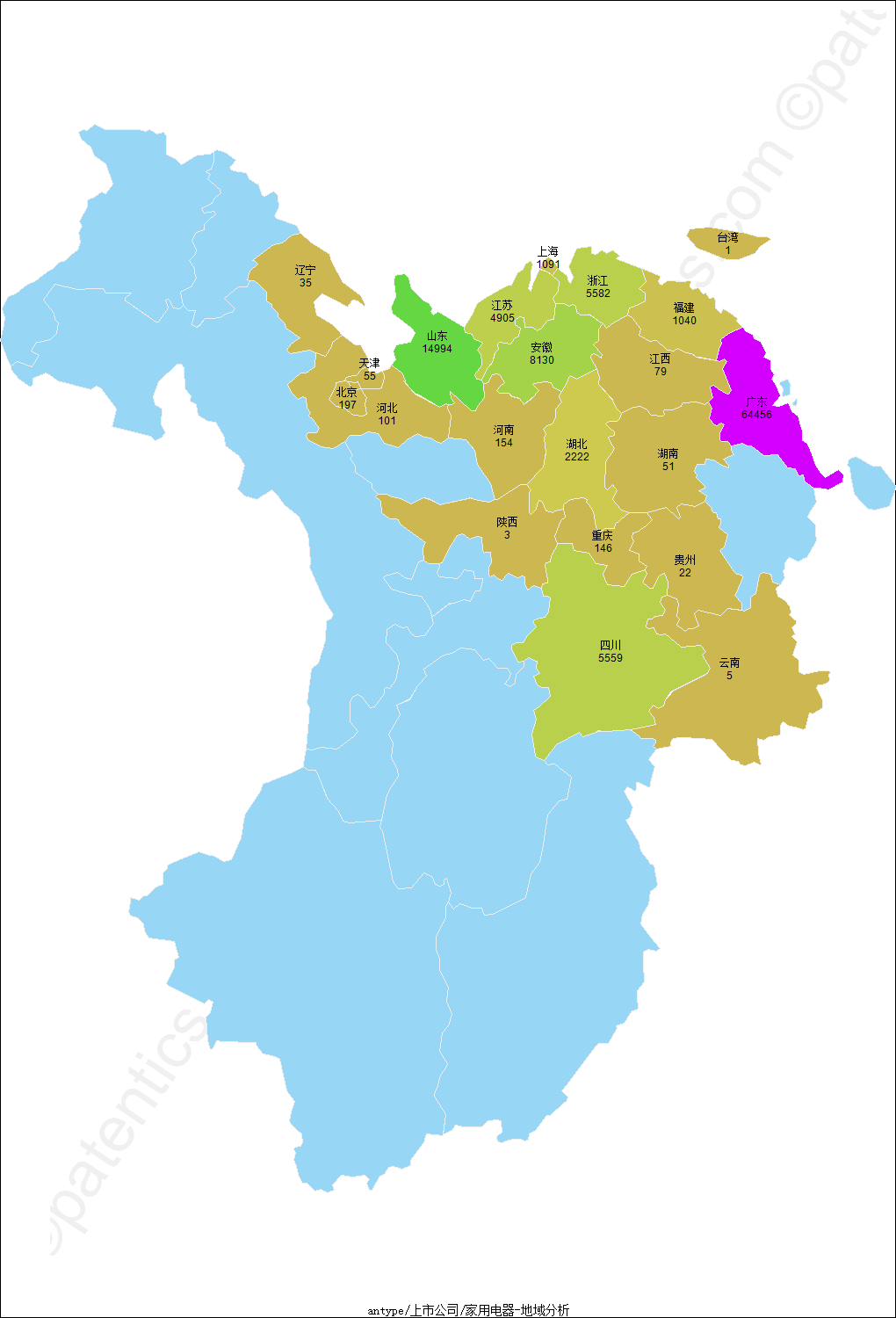 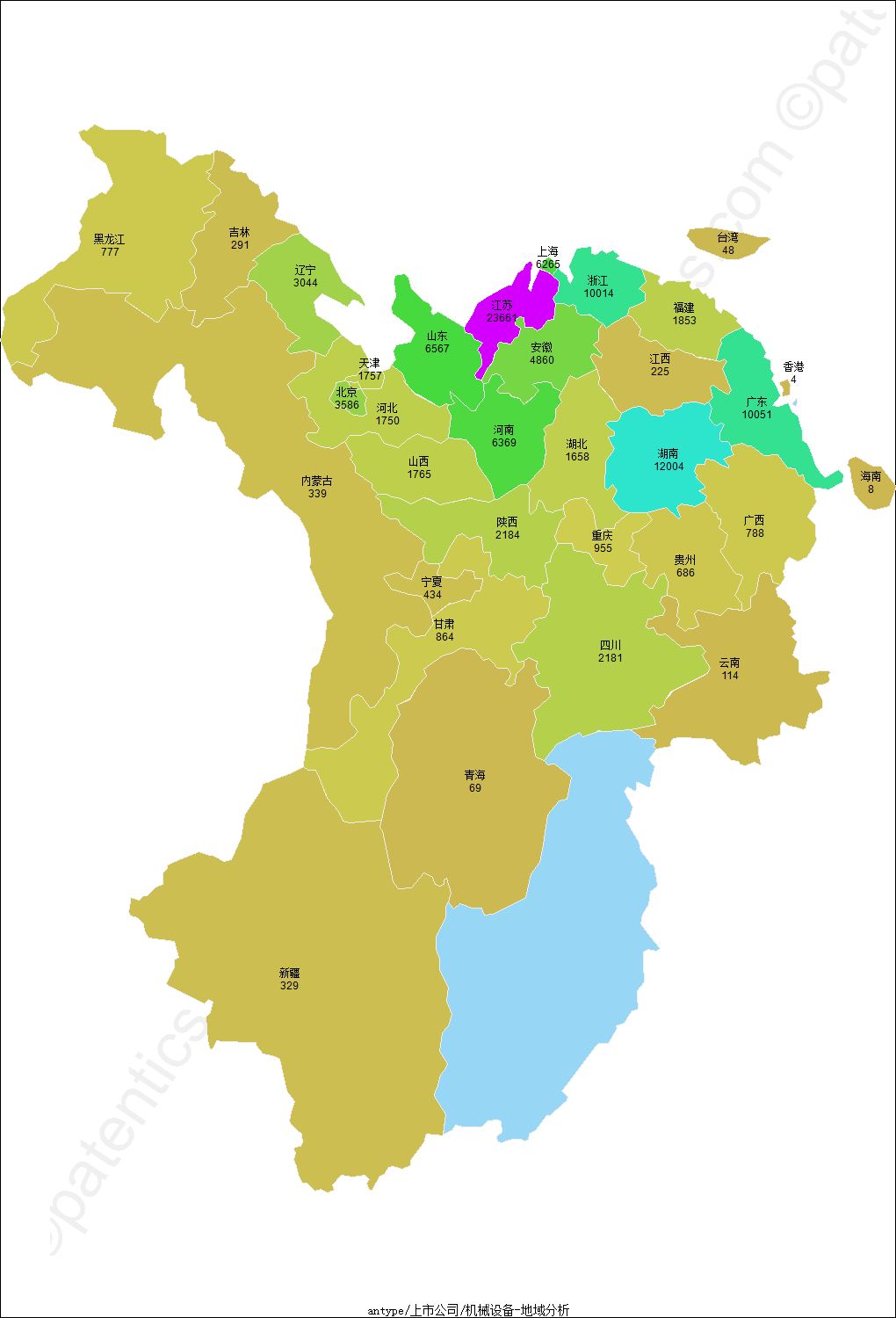 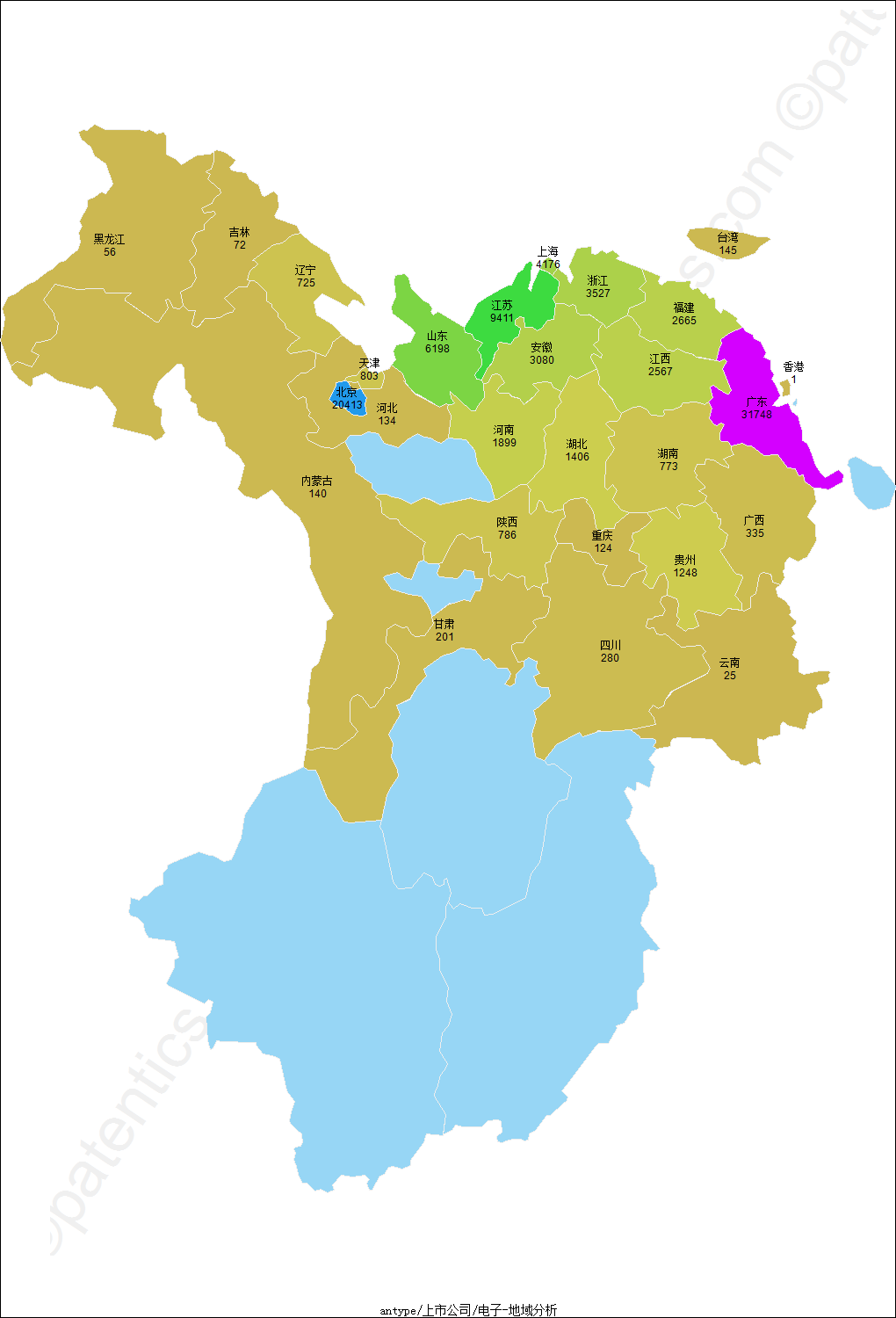 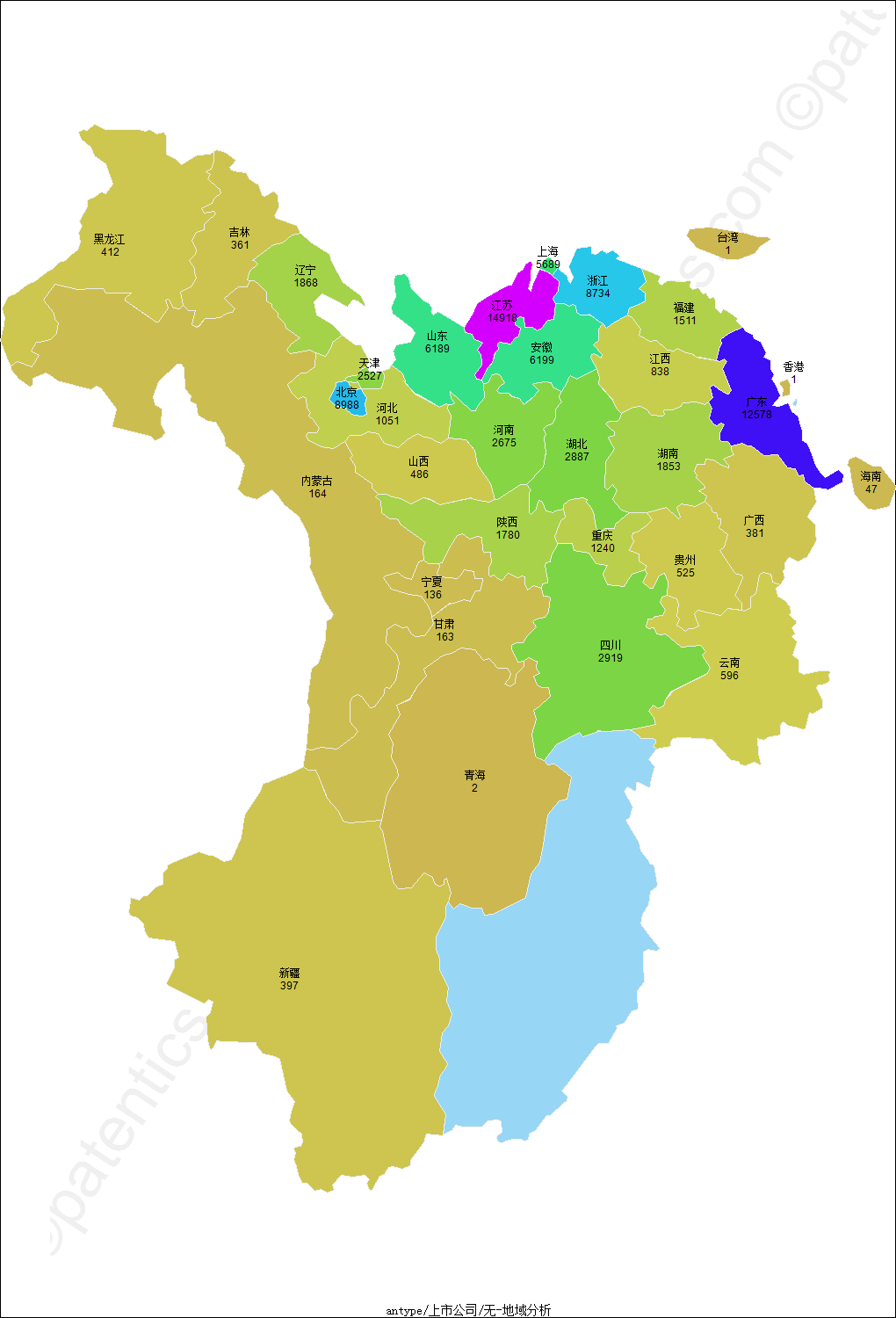 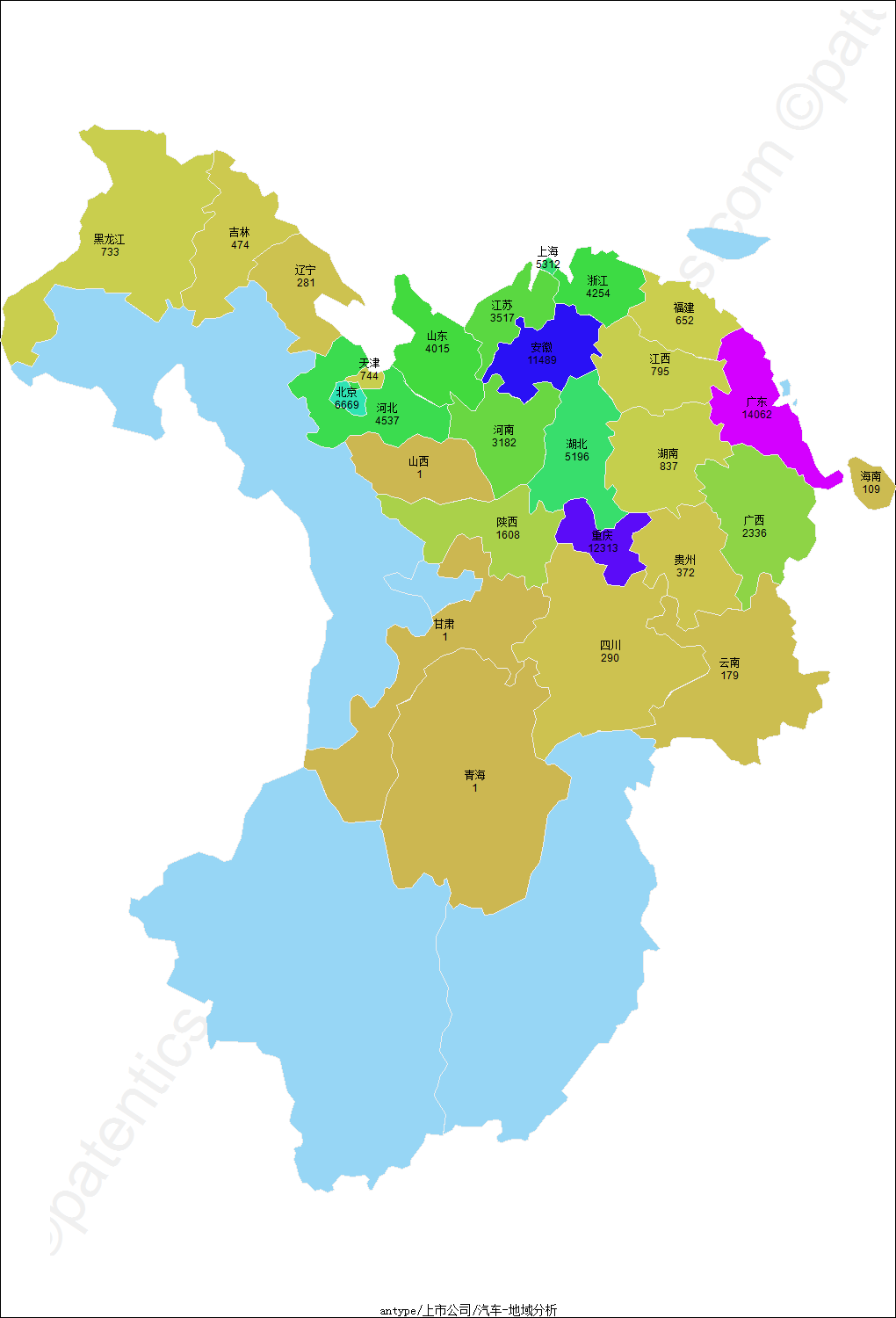 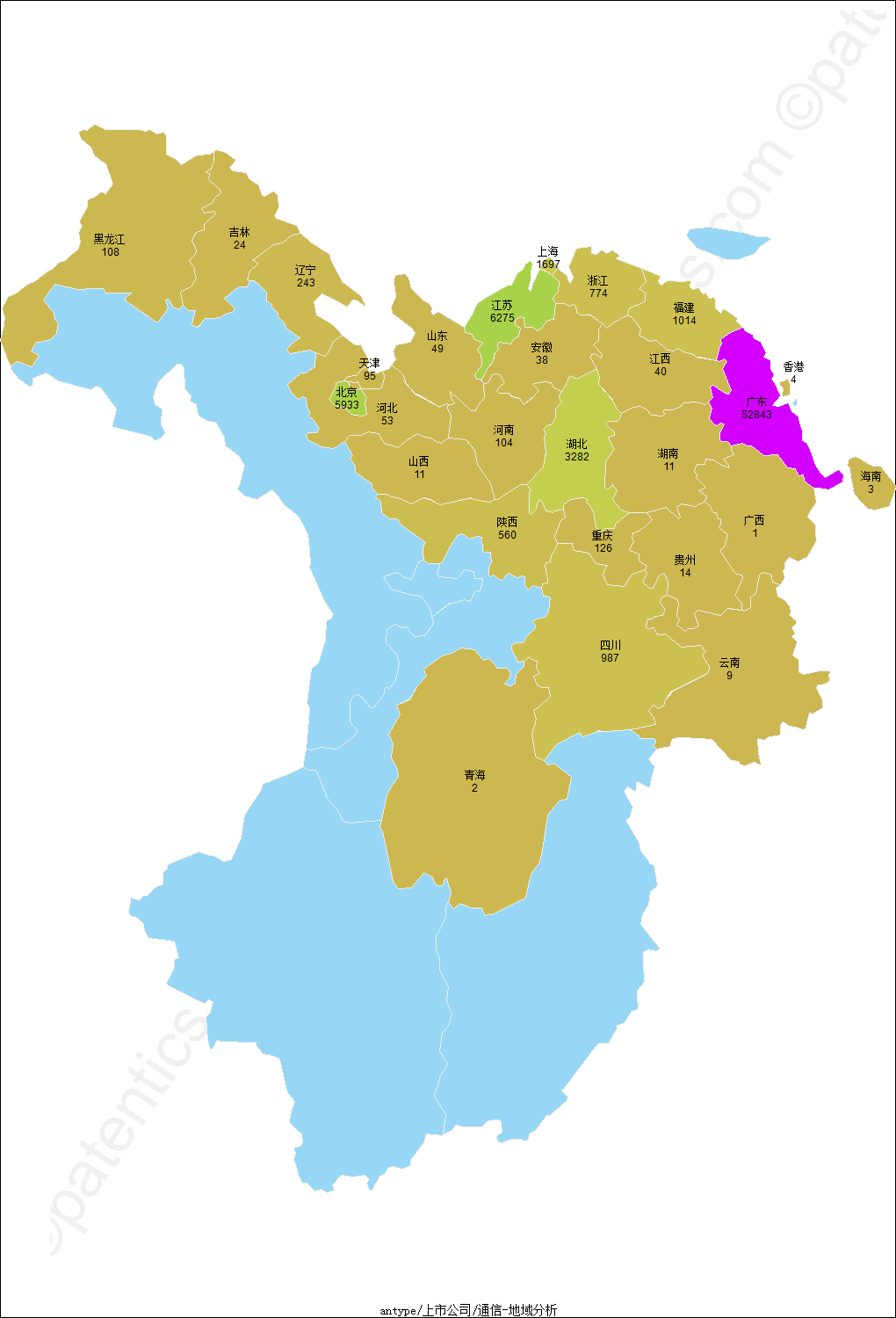 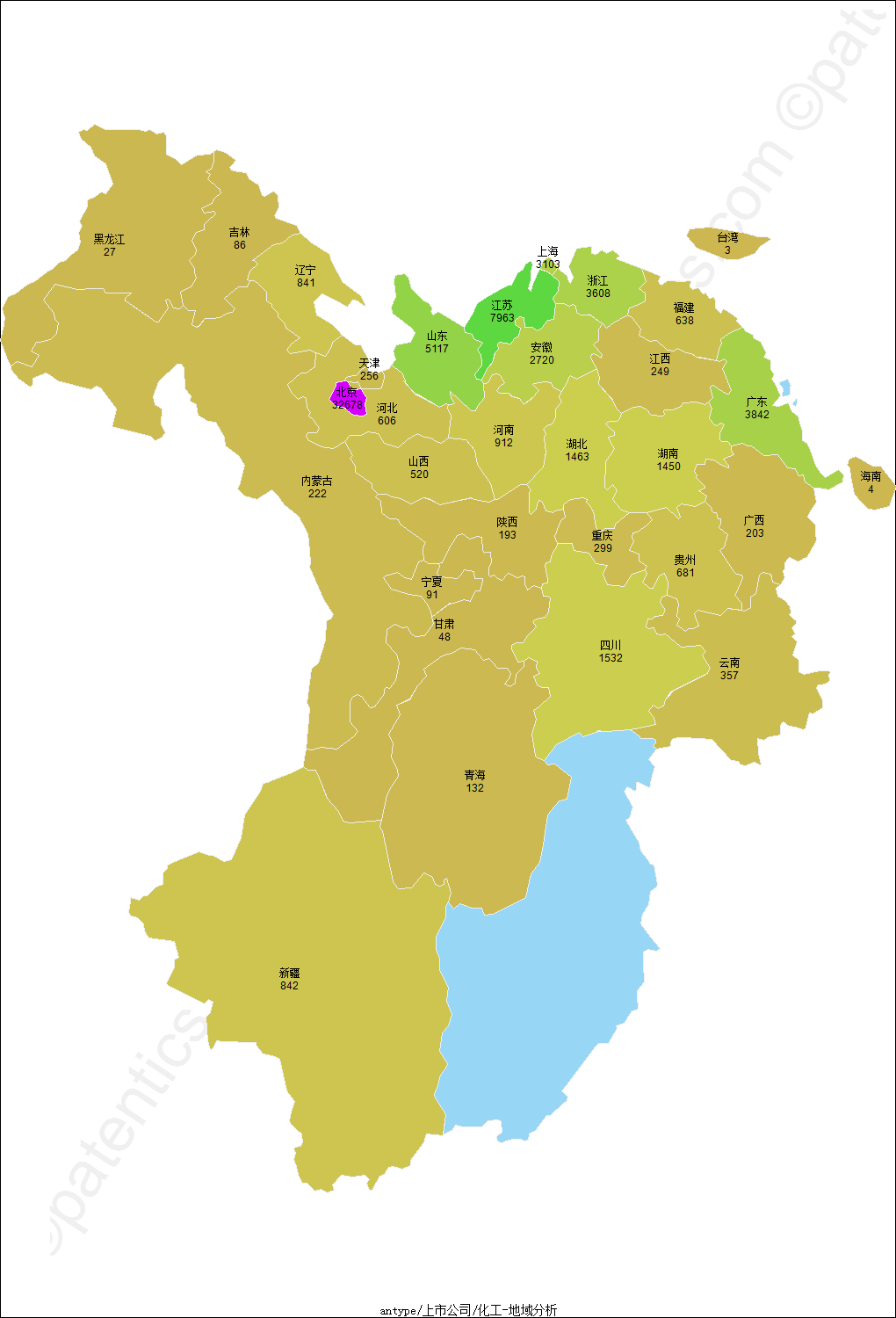 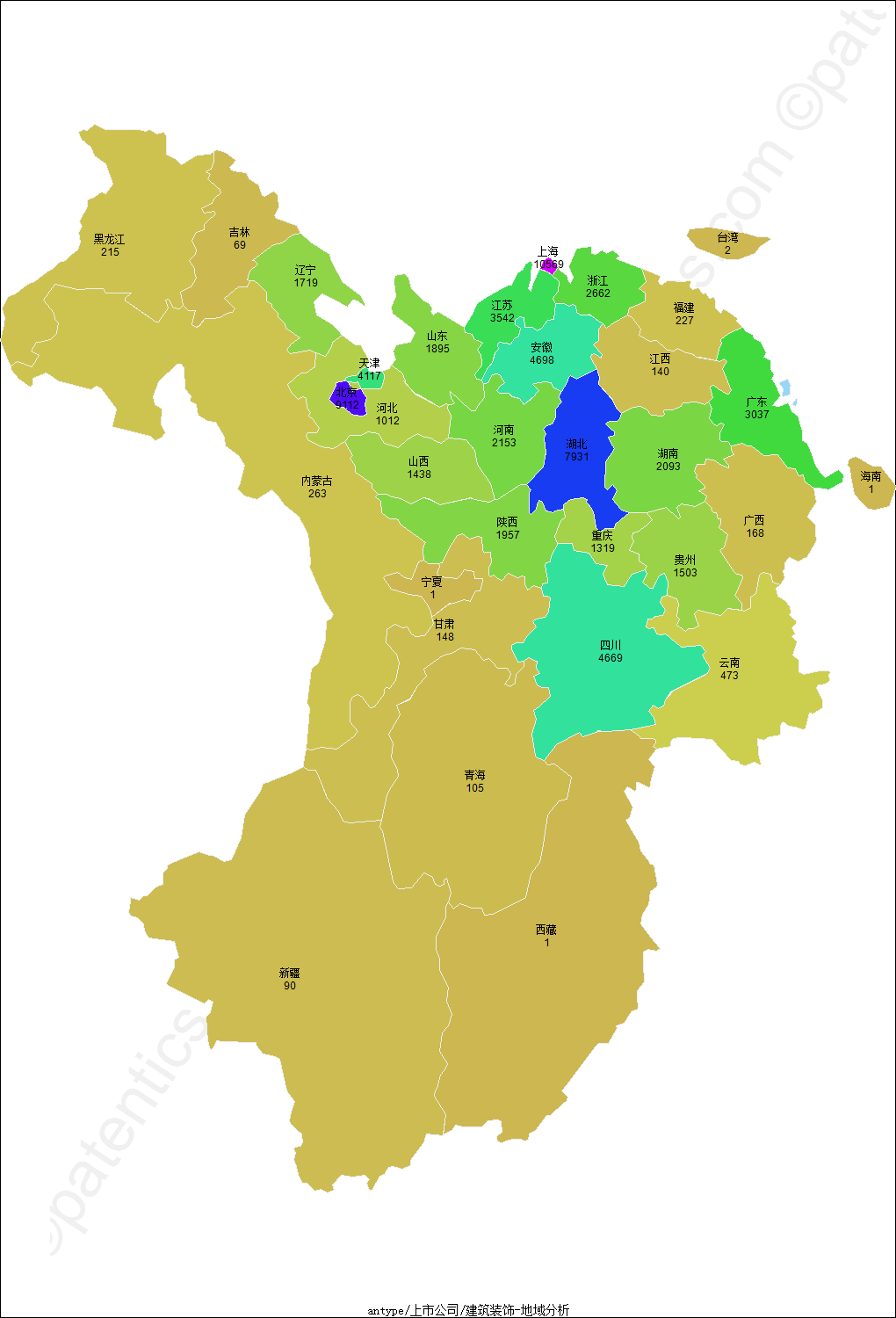 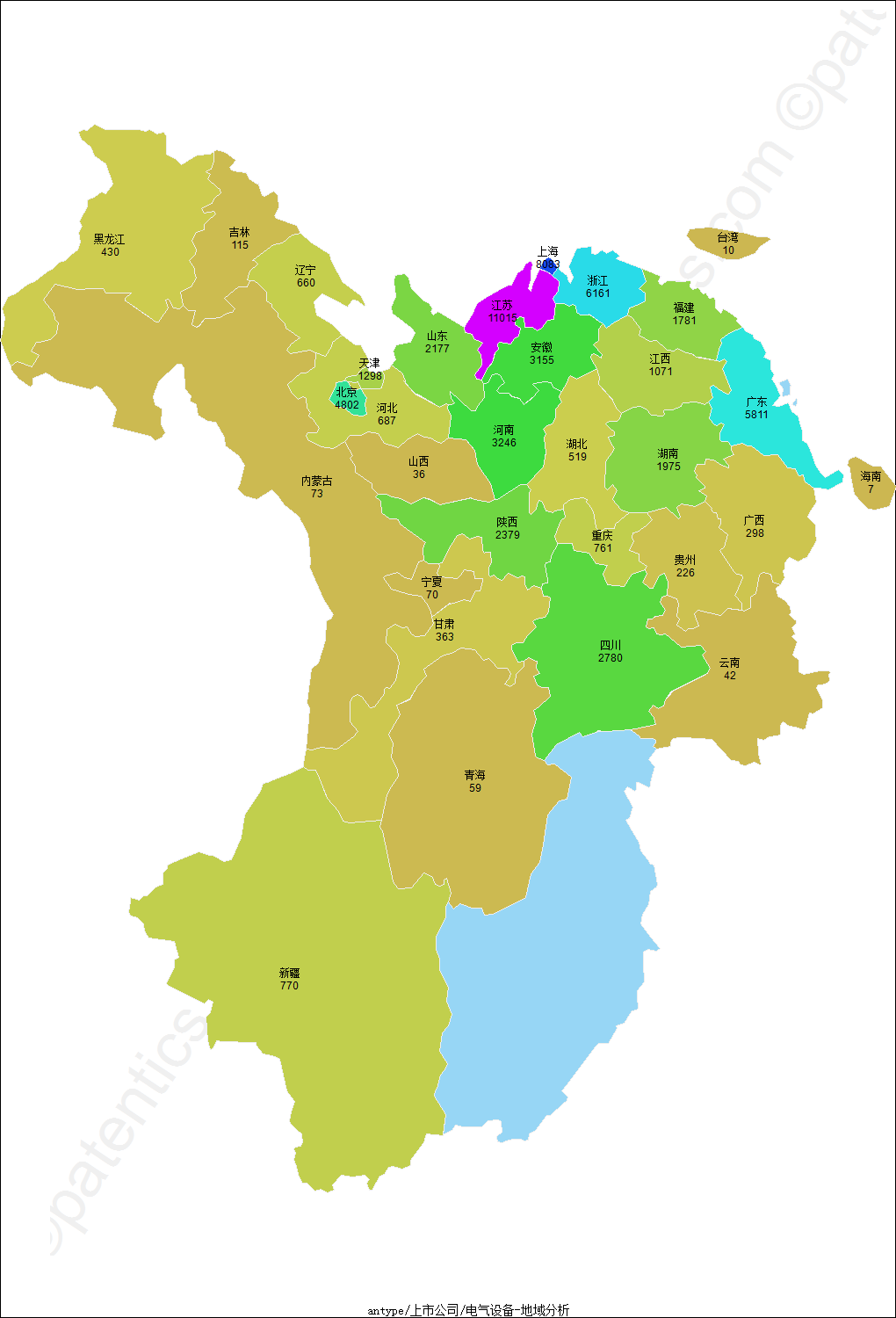 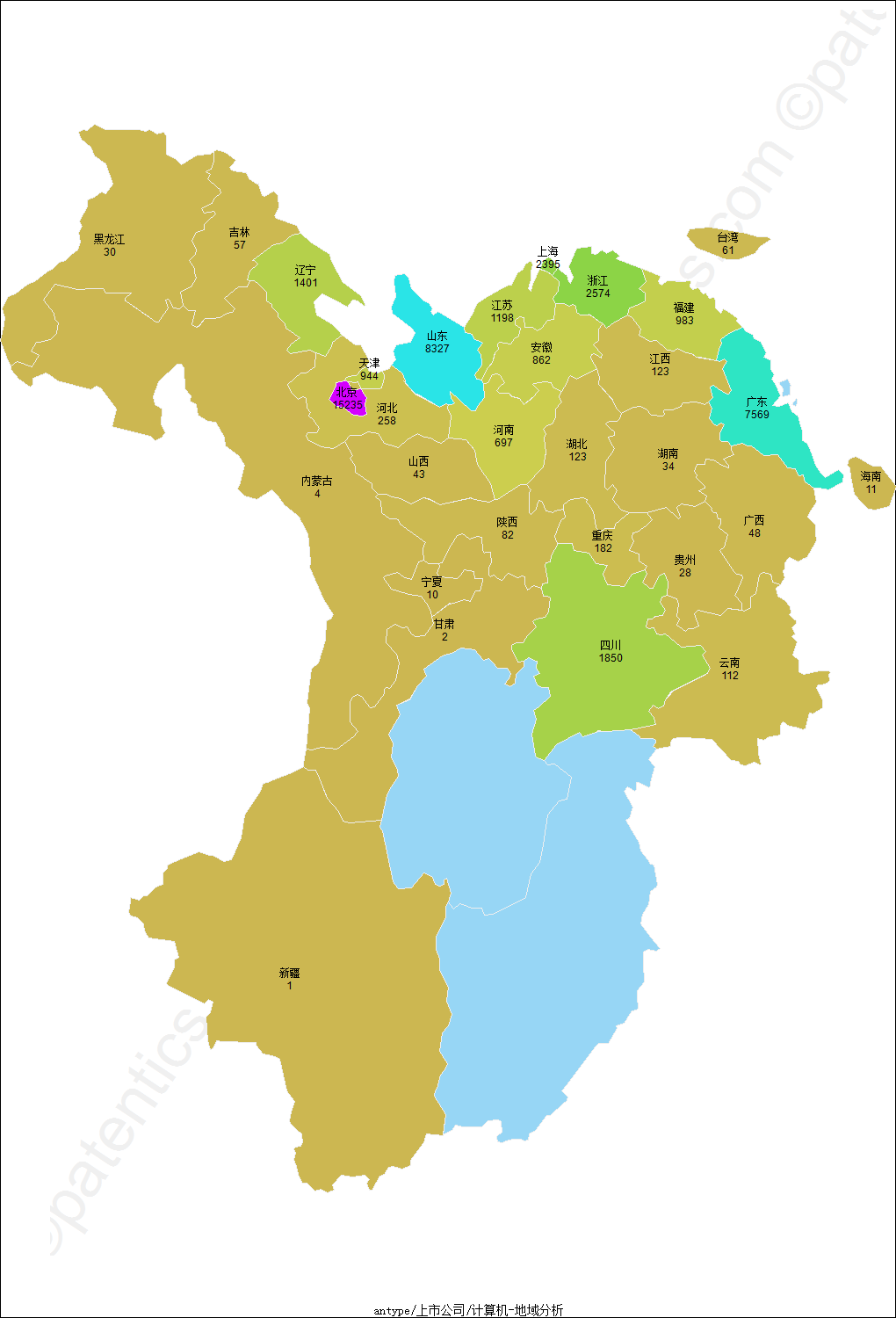 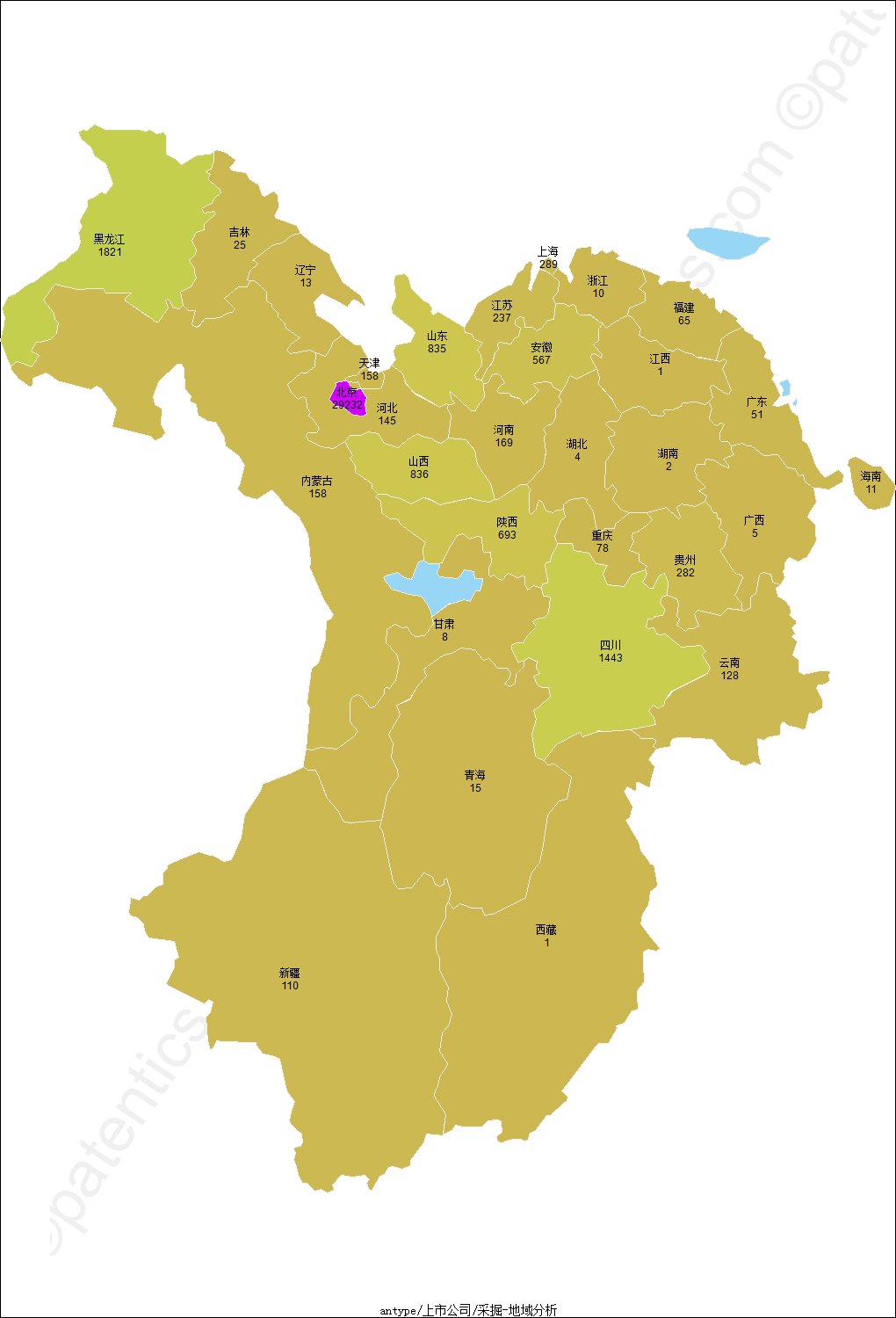 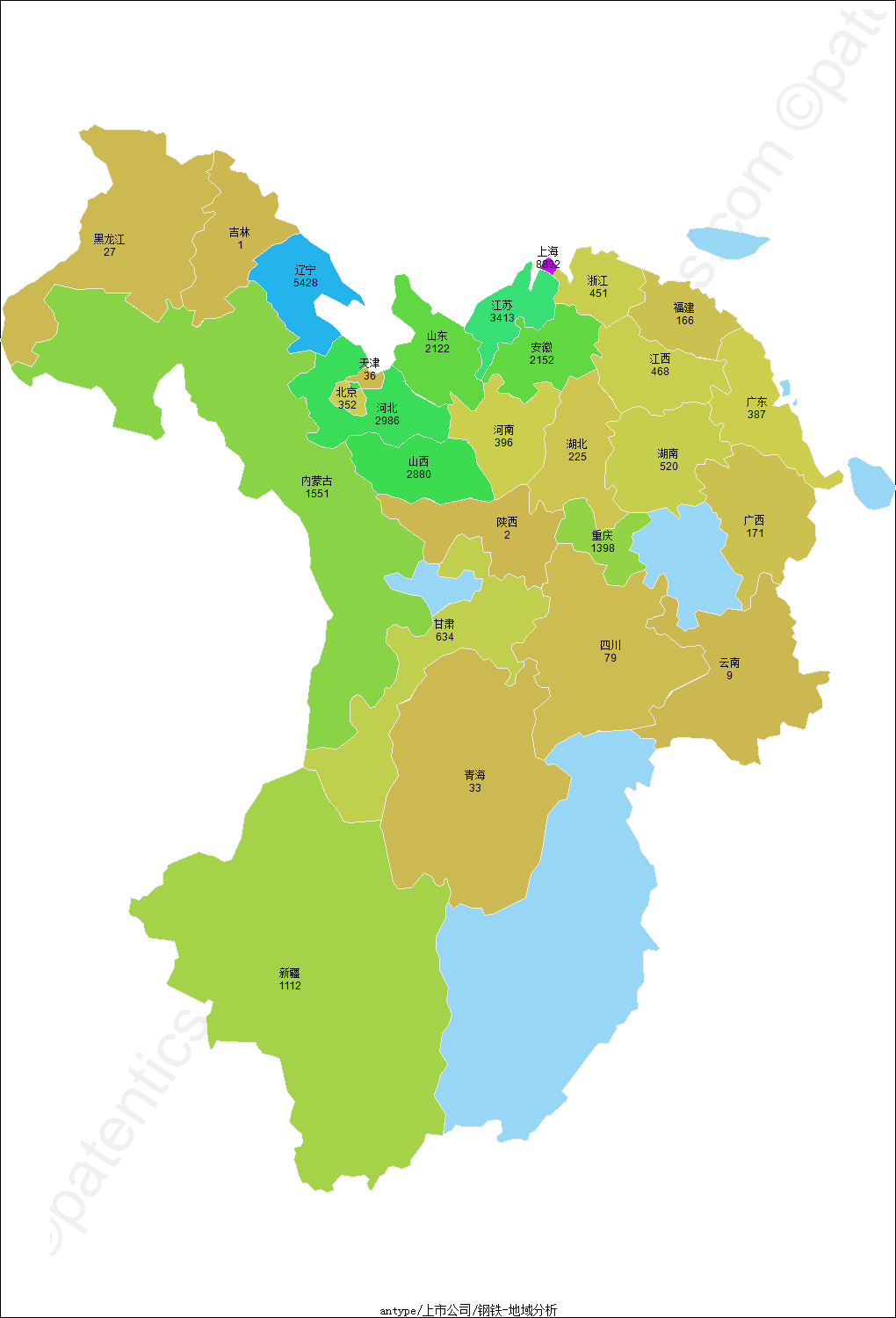 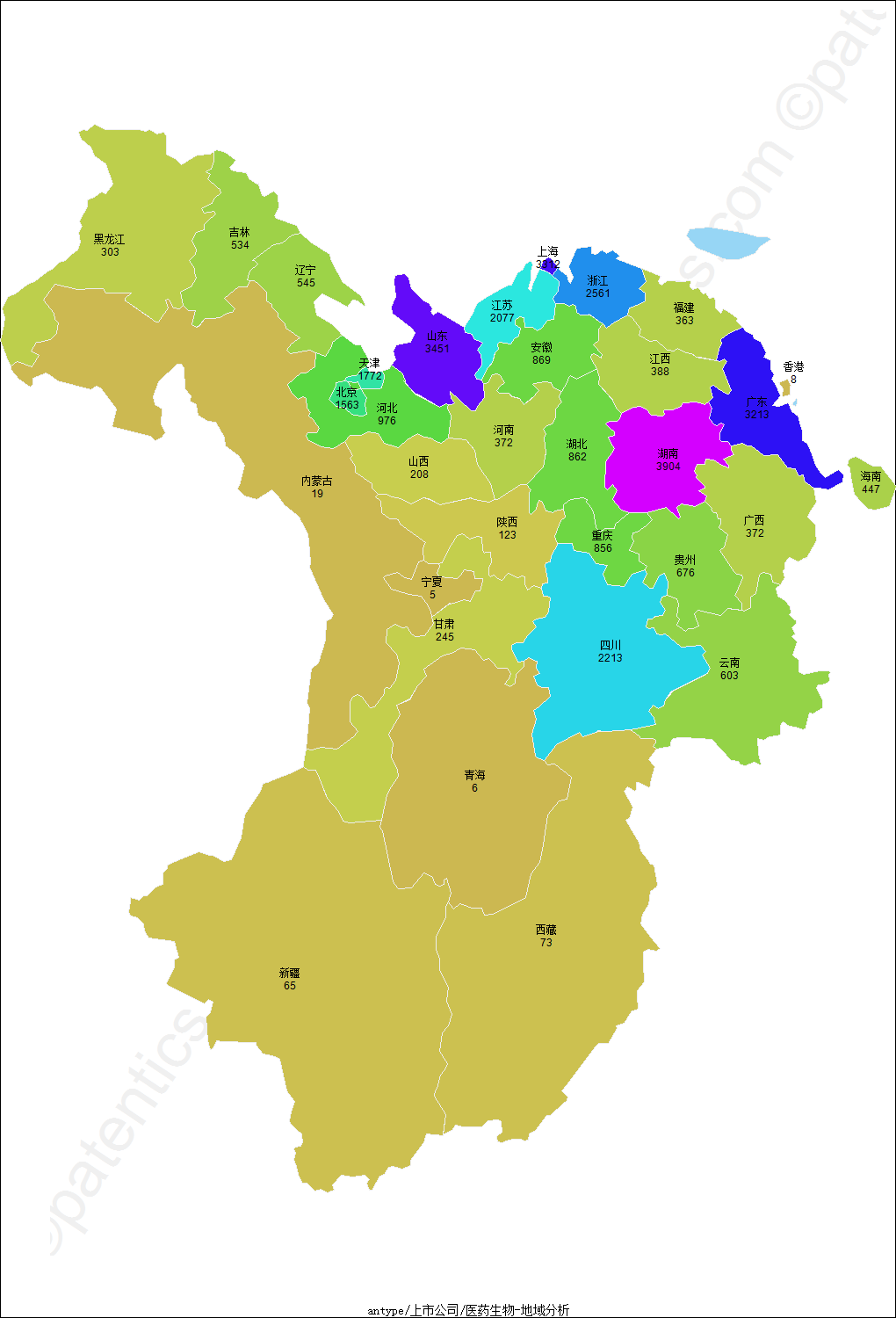 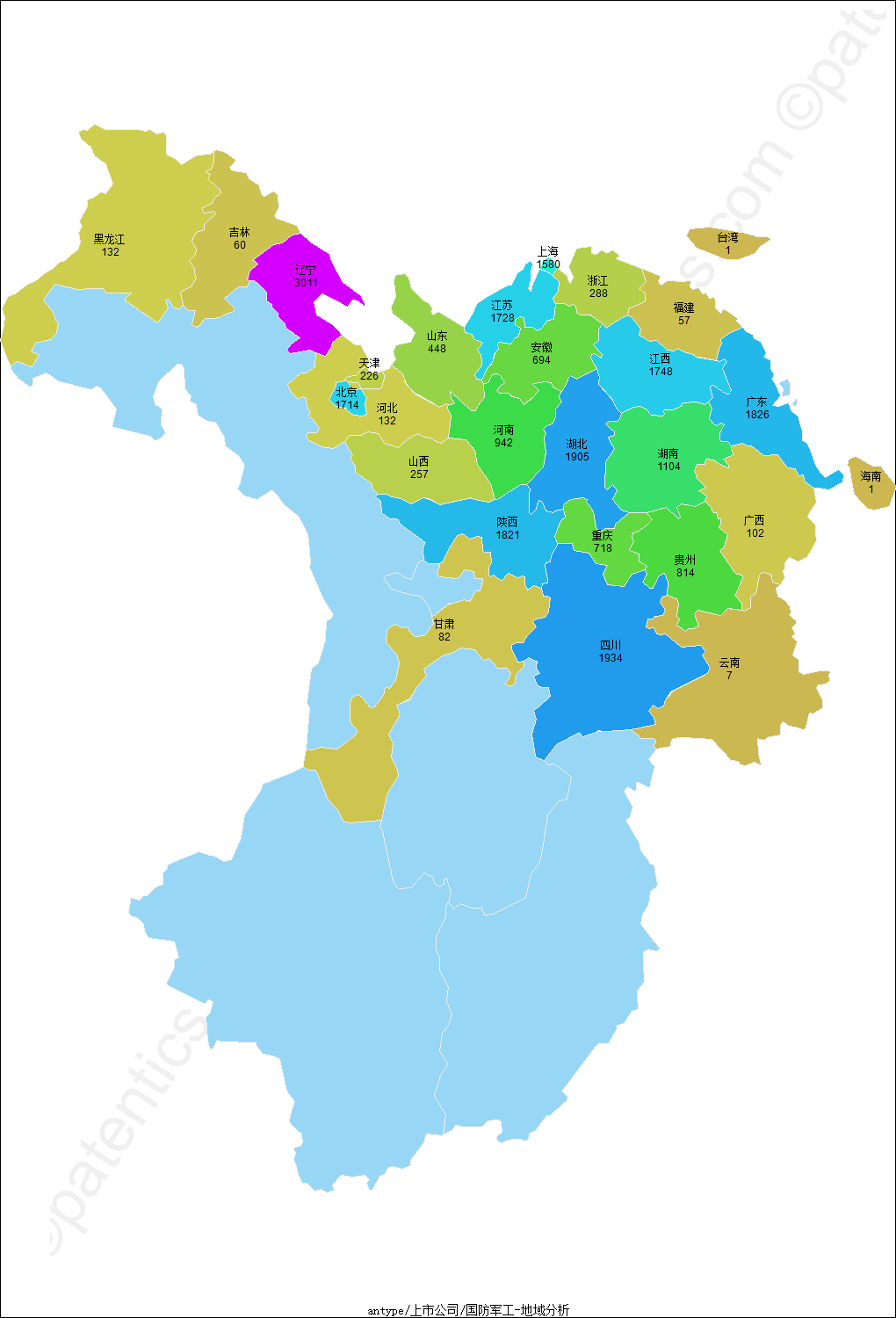 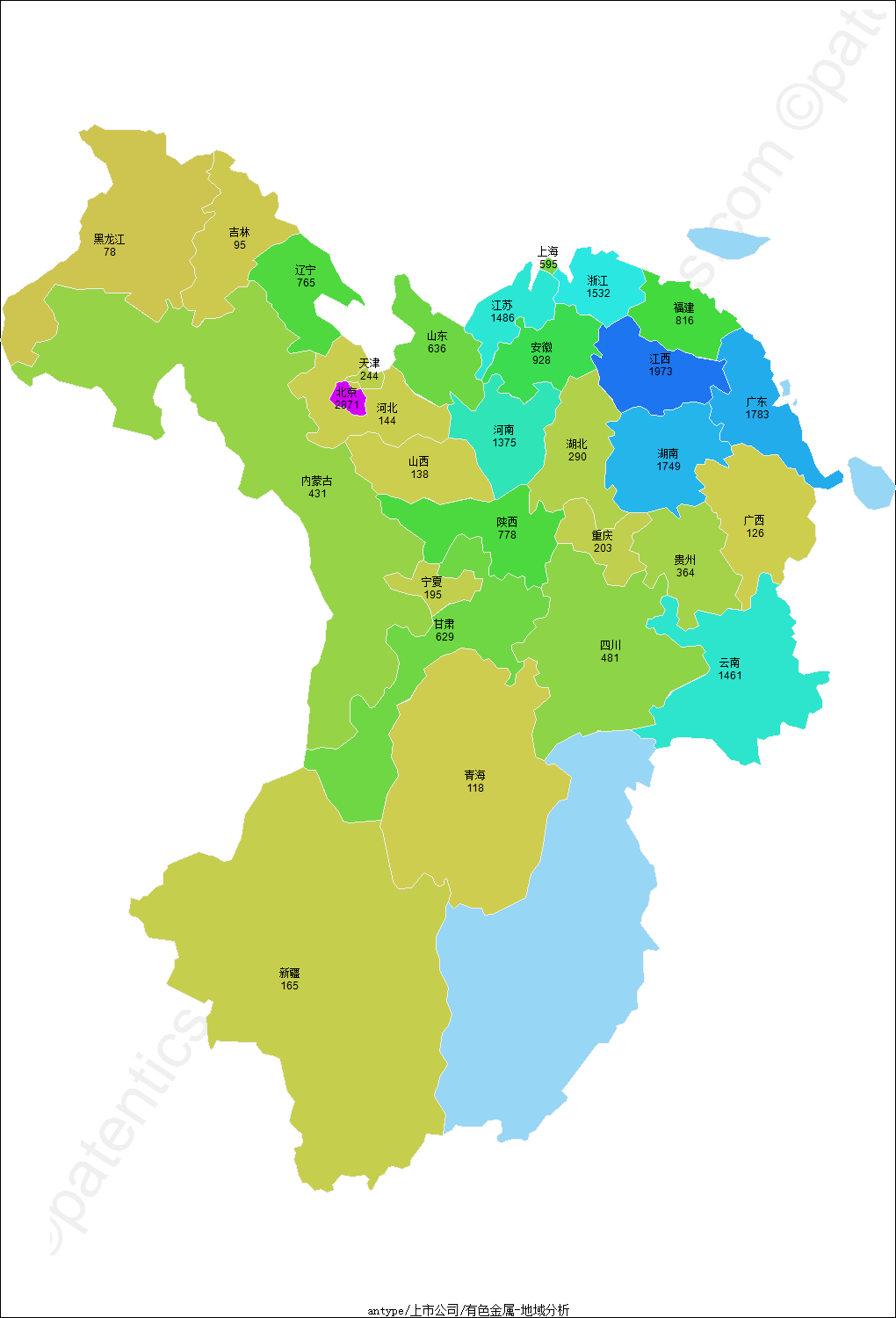 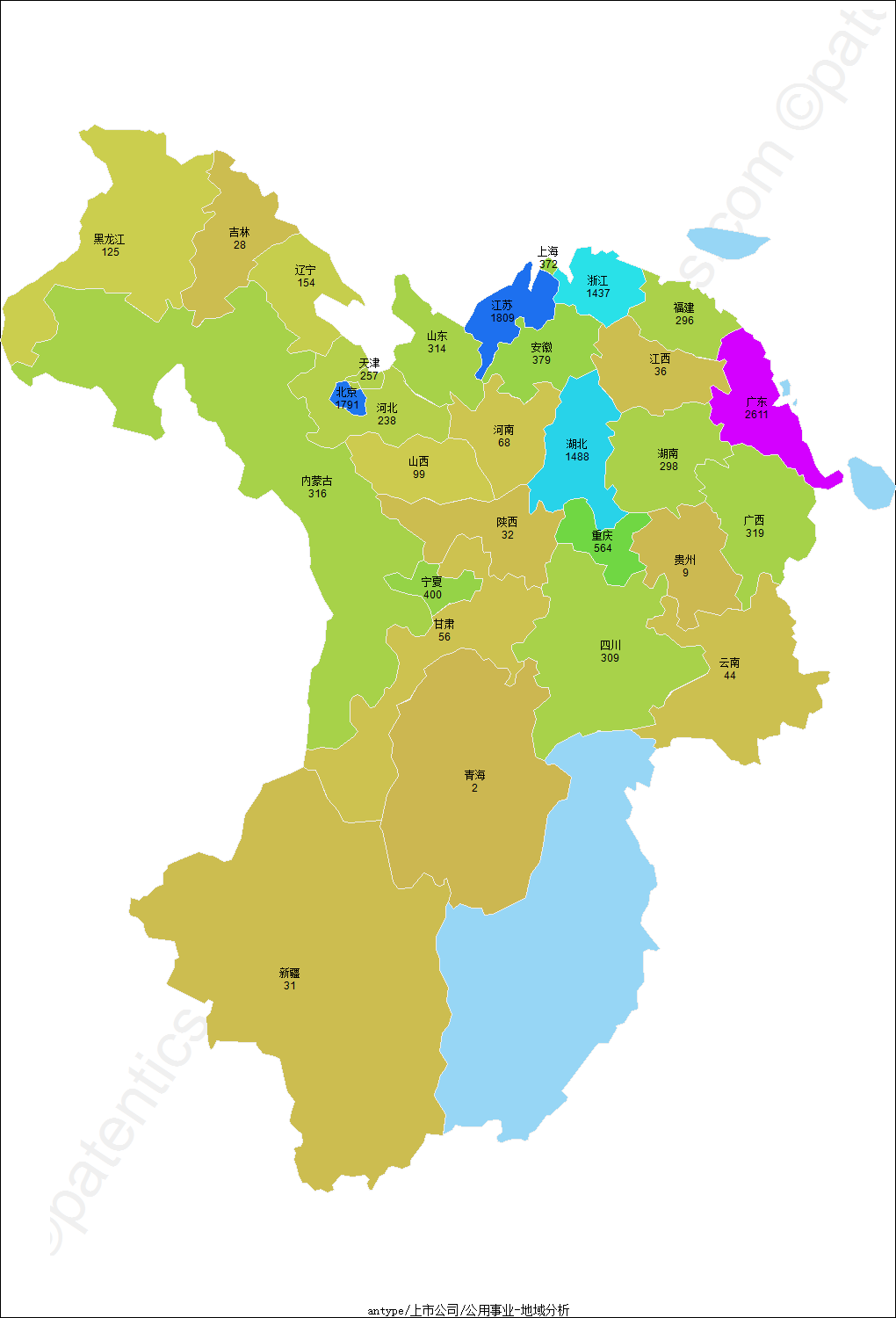 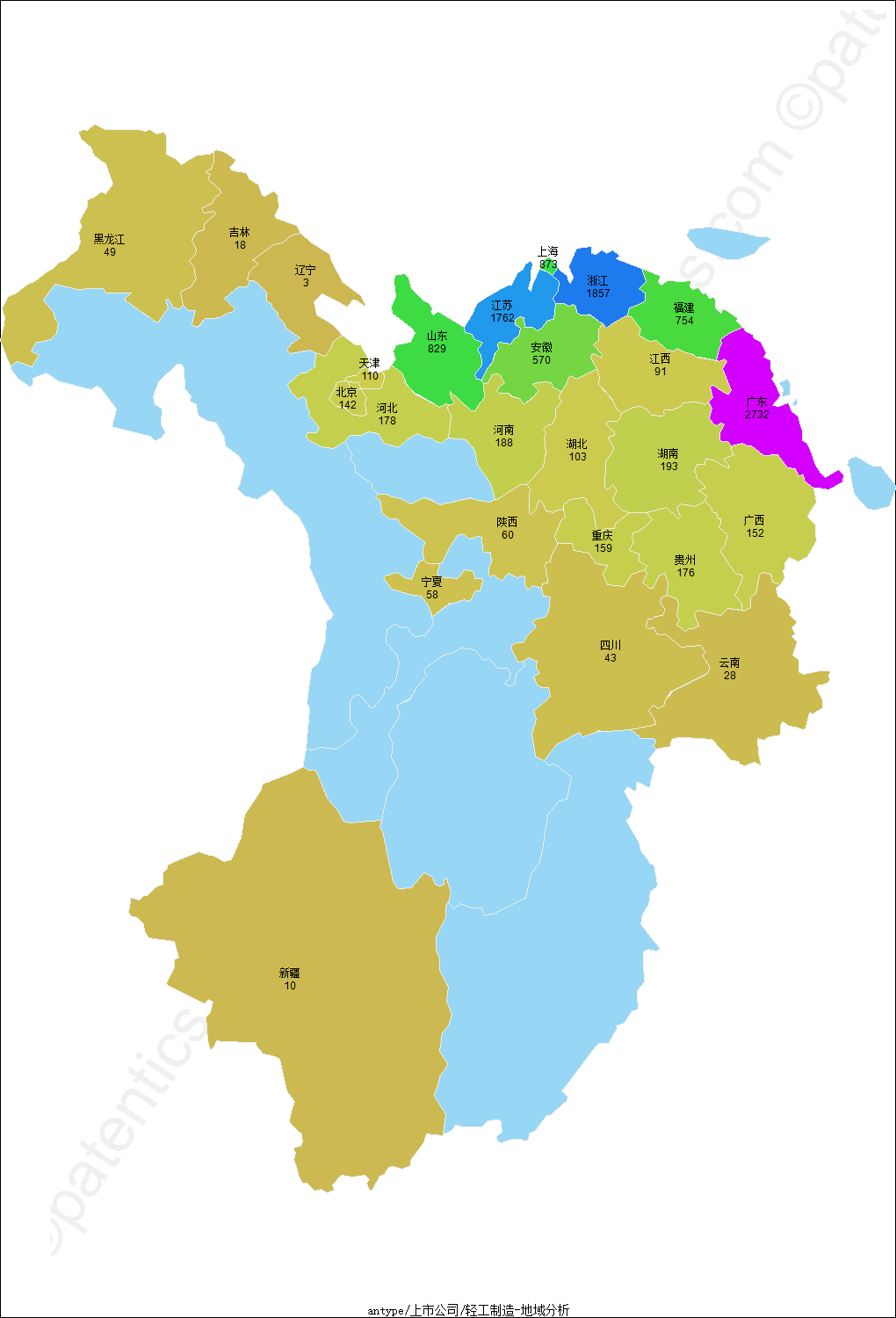 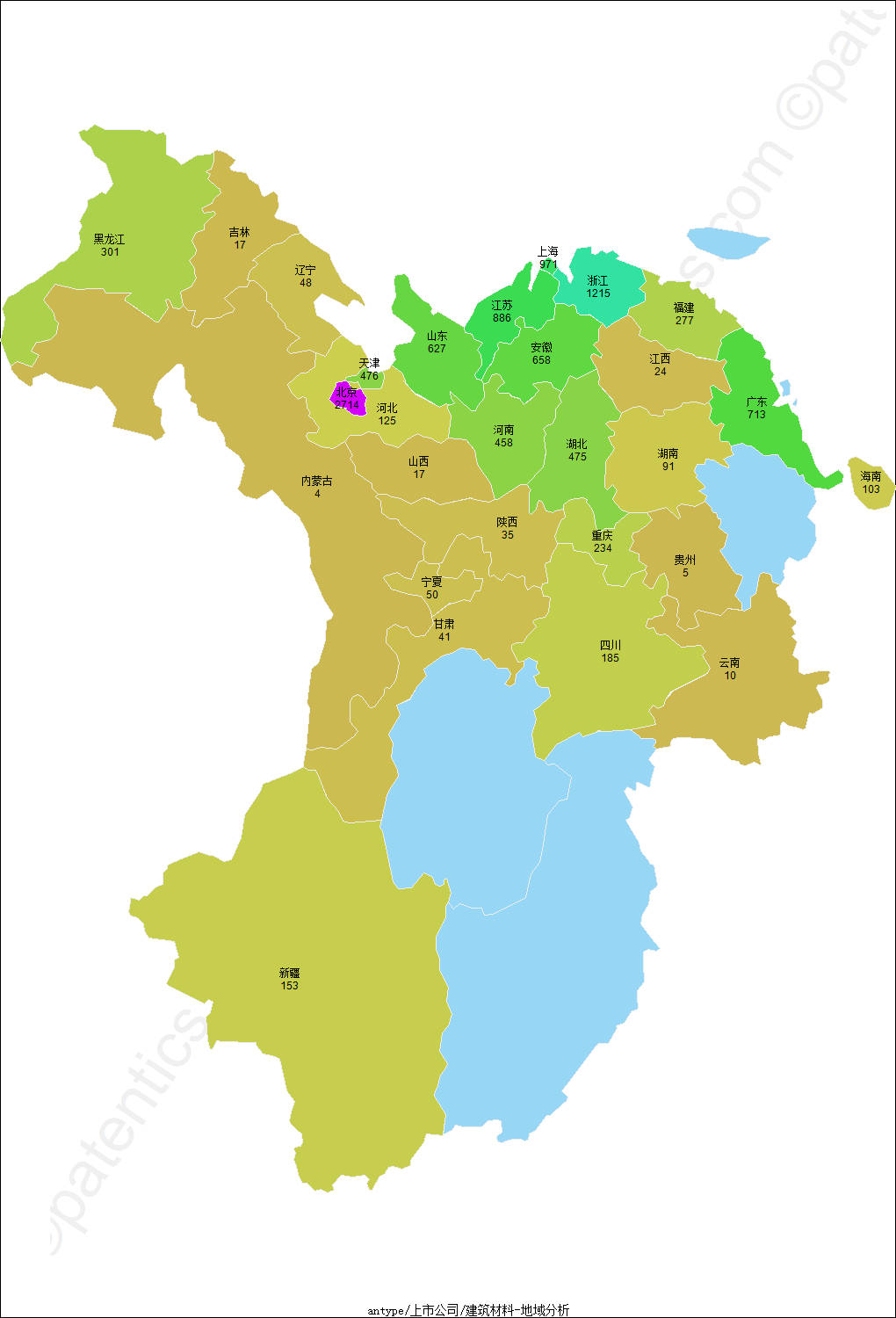 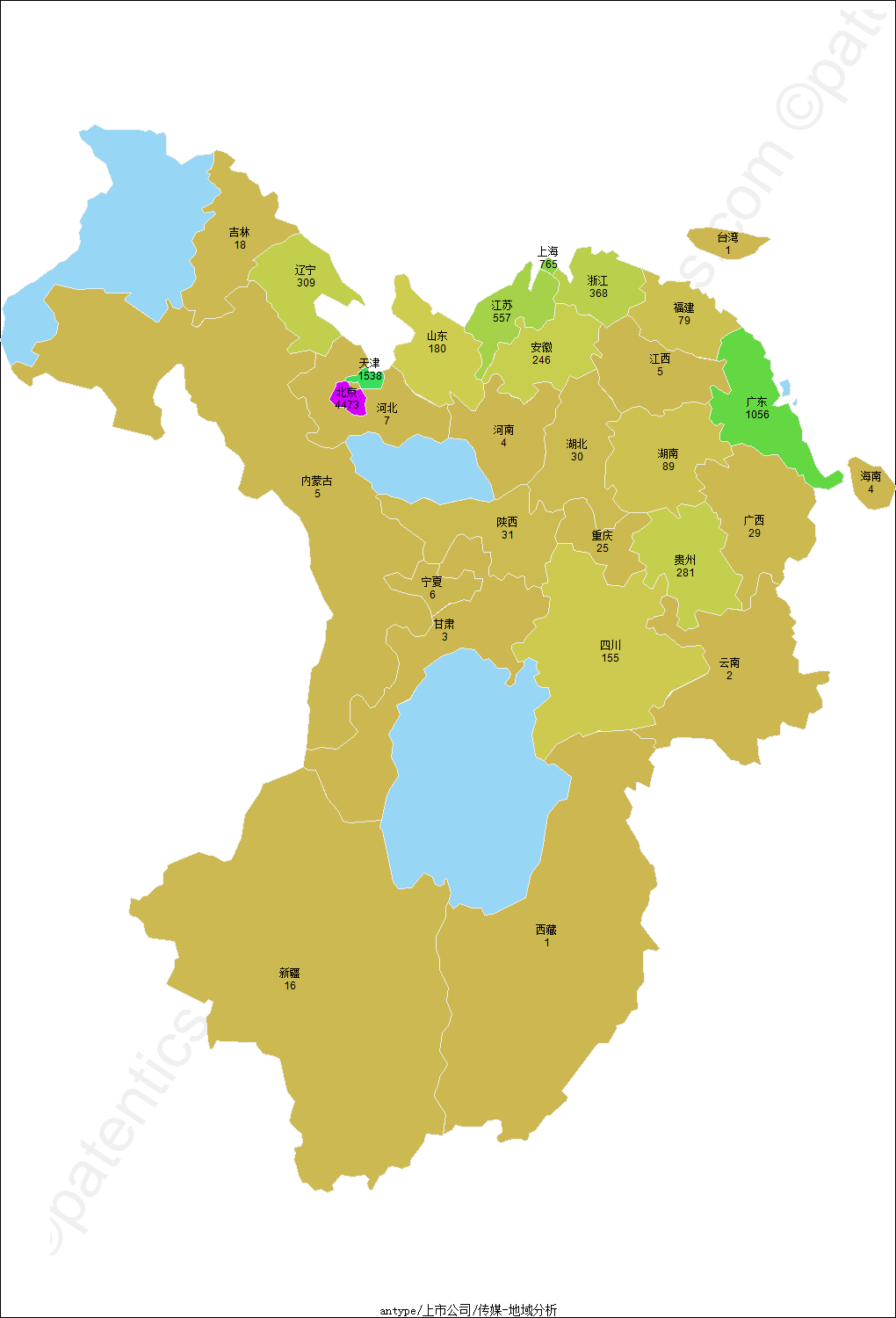 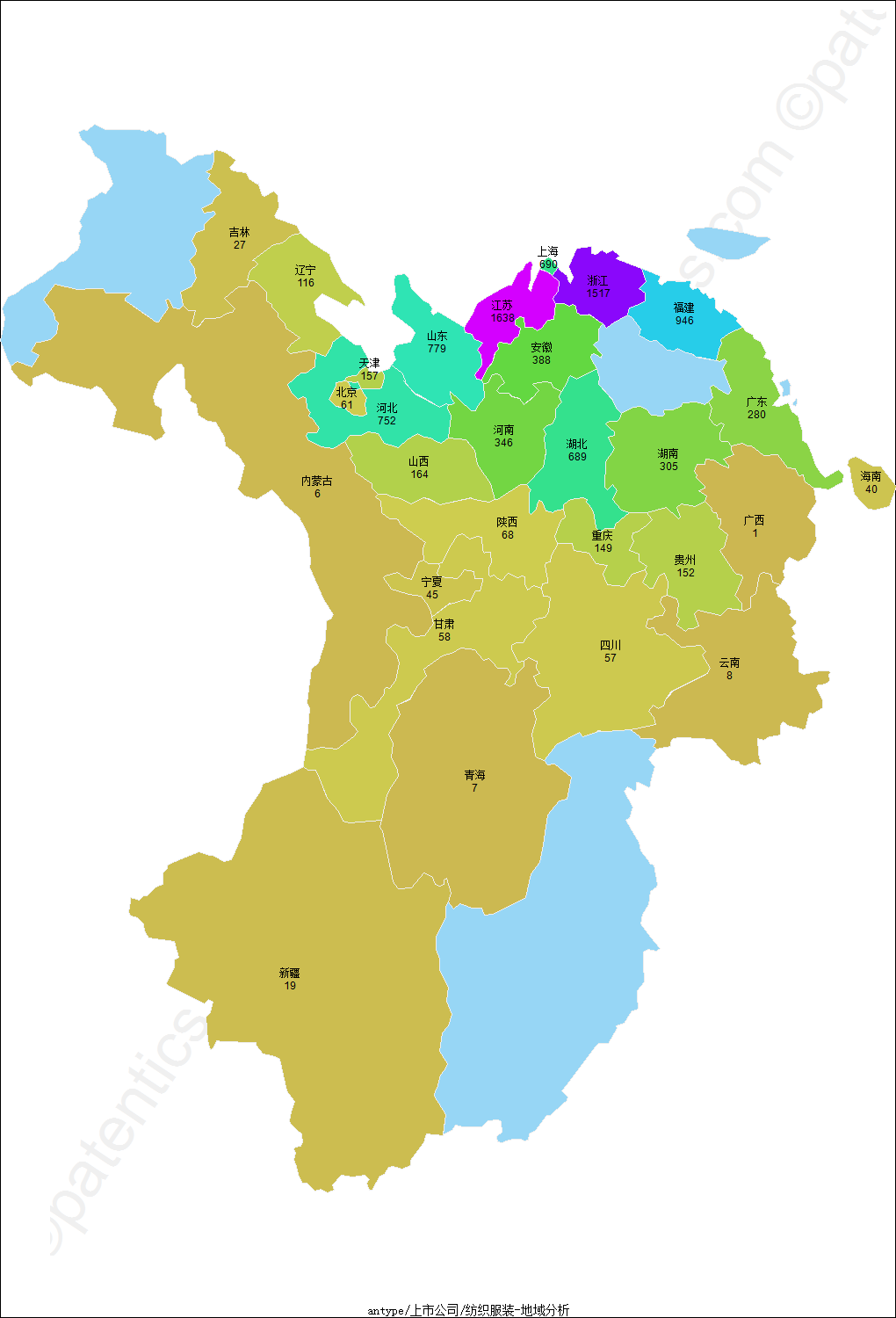 